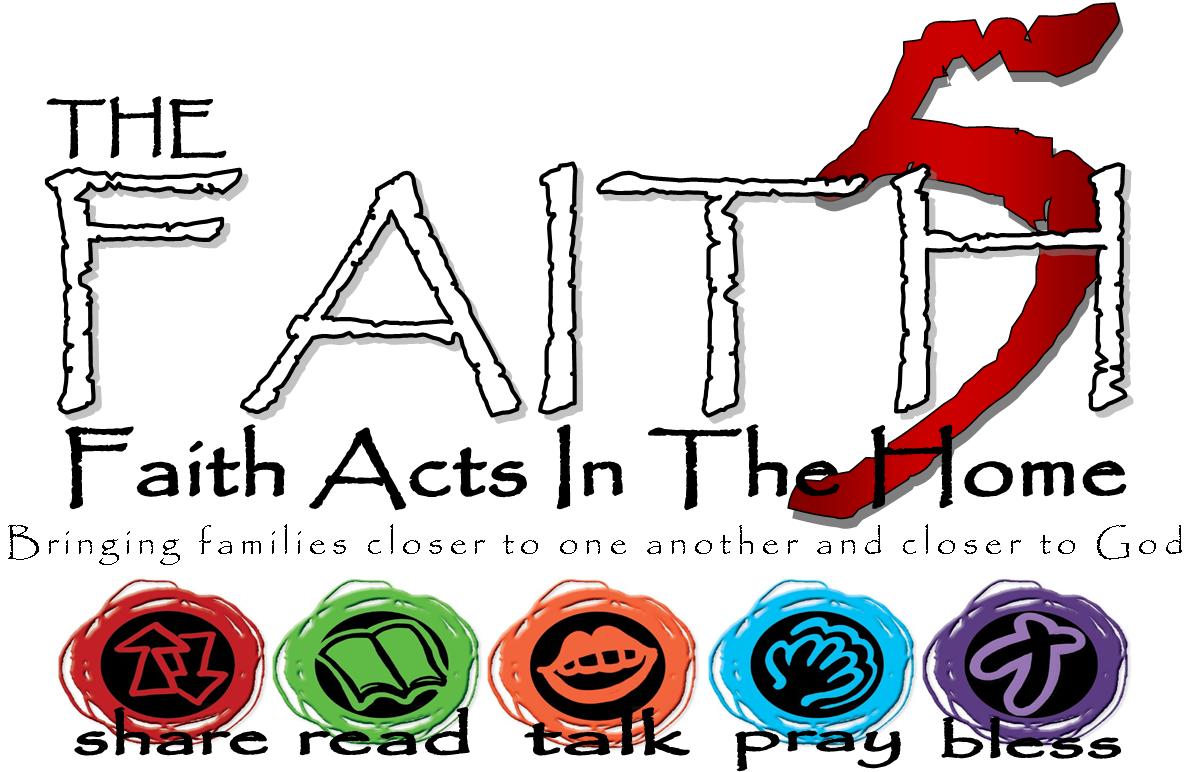 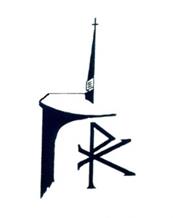 MTWI – Minute-To-Win-It… a silly game, meant to be played for 1 minute. Have a great time! Write some of your highs and lows from the week here…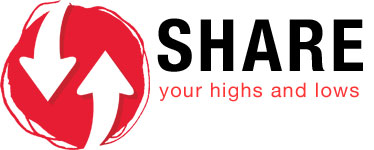 *A weekly hands-on activity or event of your choosing to be recorded on your sheet, with a simple summary (Where, what, outcome for other(s) and you):Ie. This week we went to Berks Heim to worship with the residents. I made someone smile when I smiled at them! It made me feel good to share God’s love that way.Sunday17-SepWeek 1: The theme of this week is: that we are saved by faith. Week 1: The theme of this week is: that we are saved by faith. Week 1: The theme of this week is: that we are saved by faith. Monday18-SepRomans 1:16-17Tuesday19-SepHabakkuk 2:1-4Wednesday20-Sep *Thursday21-SepRomans 1:8-17Friday22-SepStacker MTWIsee who can stack most nuts/cereal pieces one-on-top-of-anotherSaturday23-SepJohn 16:29-33